Колобушкина  Анжелика  ВладимировнаМОУ ГООШ отделение коррекционного обучения VIII вида. г.Калязин Тверская область.Учитель начальных классов      Урок развитие устной речи на основе изучения предметов и явлений окружающей действительности.Тема:  Сезонные изменения в природе с приходом осени.Цели:  1.Расширение  представления учащихся о сезонных изменениях в природе с приходом осени.             2. Развитие речи учащихся, расширение словарного запаса, развитие  познавательного интереса.            3. Коррекция логического мышления.            4. Воспитание любви к природе, наблюдательности.   Ход урока.1. Организационный момент.Каждый день, всегда, везде.На занятиях, в труде.Смело, чётко говоримИ тихонечко сидим.2. Изучение нового материала.  - Ребята, сегодня  к нам пришли гости. Вы хотите узнать кто? Отгадайте загадку и узнаете. Пришла без красокИ без кистиИ перекрасилаВсе листья.Но не касаюсь сосенИ елочек. Я... (осень).- Правильно. Но Осень пришла к нам не одна. Она привела с собой своего младшего брата   Кто из вас догадался, что это за брат? Отгадайте загадку и узнаете.  (Месяц – сентябрь.)                         Загадка.        Опустел колхозный сад, паутинки вдаль летят,        И на южный край земли потянулись журавли.        Распахнулись двери школ. Что за месяц к нам пришёл?  (Сентябрь.)- Молодцы. Как вы догадались? Младший брат Осени очень любит играть. Давайте поиграем в мяч. Я буду задавать вопрос и кидать мяч, а вы будете отвечать и бросать мне мяч обратно.- Сколько времён года вы знаете?- Какие времена года вы знаете?- Какое сейчас время года?- Какой сейчас месяц?- Какой месяц был перед ним?- Какой месяц будет следующий?- Что выглядывает из-за туч?- Какого цвета листья осенью?- Какой ветер дует осенью?- Что делает дождь?- Что делают птицы?- Молодцы. Мы назвали признаки осени. Повторим их.3.Работа с демонстрационным материалом.Картинки:- Солнце.  (Солнце греет меньше).- Шапка,  куртка, сапоги.  (На улице становится холоднее).- Символы дня и ночи – чёрная длинная и короткая жёлтые полоски. ( День становится короче, ночь – длиннее.)- Зонт.  (Часто идут дожди).- Дерево. (Начали желтеть и опадать листья).- Птица. (Птицы улетают на юг).Повторение признаков осени по опорным картинкам по цепочке, затем одним учеником.Вывод: Осень только началась, в сентябре  ещё мало жёлтых листьев, ещё не очень холодно. Говорят, сентябрь – начало осени, или, по –другому, ранняя осень.Учащиеся несколько раз повторяют словосочетание «ранняя осень» хором и индивидуально.4.Работа с пословицами.Ребята «срывают» листочки с осеннего дерева. На листочках записаны пословицы:Сентябрь красно лето провожает, золотую осень встречает.Сентябрь птиц в дорогу торопит.В сентябре и лист на дереве не держится.Сентябрь яблоком пахнет, а октябрь капустой.В сентябре одна ягода, да и та горькая рябина.Сентябрь – вечер года.Физкультминутка (чтение текста, сопровождаемое движениями).Ветер дует нам в лицо. Закачалось деревцо. Деревцо все выше, выше. Ветер тише, тише, тише.5. Закрепление. - Ребята, осень пришла к нам не с пустыми руками, с подарками.Ученик читает стихотворение «Подарки осени» С.ПрокофьеваВопросы и заданияКакие плоды созревают в сентябре?Какие грибы растут в сентябрьском лесу?Отгадать загадки: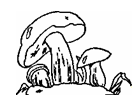 Маленький, удаленькийСквозь землю прошел,Красную шапочку нашел. (Гриб)Маленький Иван,Костяной кафтан. (Орех)У одной материТысяча сыновей.Она каждому шапочку дала,А себе не взяла.(Дуб, желуди)Весной зеленела,Летом загорала,Осенью наделаКрасные кораллы. (Рябина)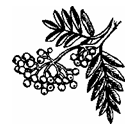 4. Нарисовать и раскрасить гроздь рябины, желуди, орехи, грибы (корзину с грибами).Игра « Весёлые стихи» (Правильно – хлопаем, неправильно – топаем и объясняем).Под осень лист берёзовыйАбсолютно  розовый. (Не  розовый, а жёлтый.)                                            У сосны иголки,Короче, чем у ёлки. ( Не короче, а длиннее.)Осенью в стужуГуляем мы по лужам. (Не гуляем, а сидим дома.)                                             Чтоб было осенью тепло,                                             Наденем на себя пальто. (Это правильно.)6. Рефлексия. Подведение итогов. - Нарисуйте солнышку такой ротик, какое у вас сейчас настроение. Используемая литература:И.А. Морозова, М.А. Пушкарёва Ознакомление с окружающим миром. М.: «Мозаика - Синтез», 2007Т.Н. Ильюшина Развитие мыслительной деятельности детей раннего возраста, В.: «Издательство Учитель», 2011Л.Г. Селихова Ознакомление с природой и развитие речи. М.: «Мозаика - Синтез», 2006С.Н. Сазонова Развитие речи дошкольников с общим недоразвитием речи.Шорыгина Т.А. Какие месяцы в году?! Путешествие в мир природы. Развитие речи. Книга для воспитателей, гувернеров и родителей, М.: «Издательство ГНОМ и Д», 2000